Agenda Woensdag 21 juli, 10.00 uur koffiedrinken in de WelputZondag 25 juli 10.00 uur dhr. J. van Vondel, EmmercompascuumNoteer alvast in uw agendaWoensdag 8 september 19.30: gemeenteavond over beleid en gebouwen (Commissie Duurzame Gemeente)Zaterdag 11 september: schoonmaak dagZondag 12 september 10.00 – 13.30: gezamenlijke startzondag met Kerken met VaartZondag 19 september 10.00 - ?: vieren van het 150-jarig bestaan ven de Noorderkerkgemeente Hoe vind je Kerkomroep? Ga naar www.kerkomroep.nl, vul in: Noorderkerk Nieuw-Amsterdam – daarna 'enter', klik daarna op Nieuw-Amsterdam Drenthe, klik vervolgens op de datum  Wilt u ook een gift overmaken om het gemis van collecte opbrengsten te compenseren dan kan dat naar Bankrekeningnr. NL11RABO0344402916 t.n.v. Noorderkerk Nieuw-Amsterdam/Veenoordof naar Bankrekeningnr. NL65INGB0000807248 t.n.v. Diaconie Noorderkerk.Ook de activiteitencommissie zal het zeer op prijs stellen NL91RABO0152244476 t.n.v. ActiviteitencommissieDank u welMededelingen voor de nieuwsbrief s.v.p. uiterlijk woensdag voor 18.00uur doorgeven aan: nieuwsbrief@noorderkerk.infoNieuwsbrief  Noorderkerk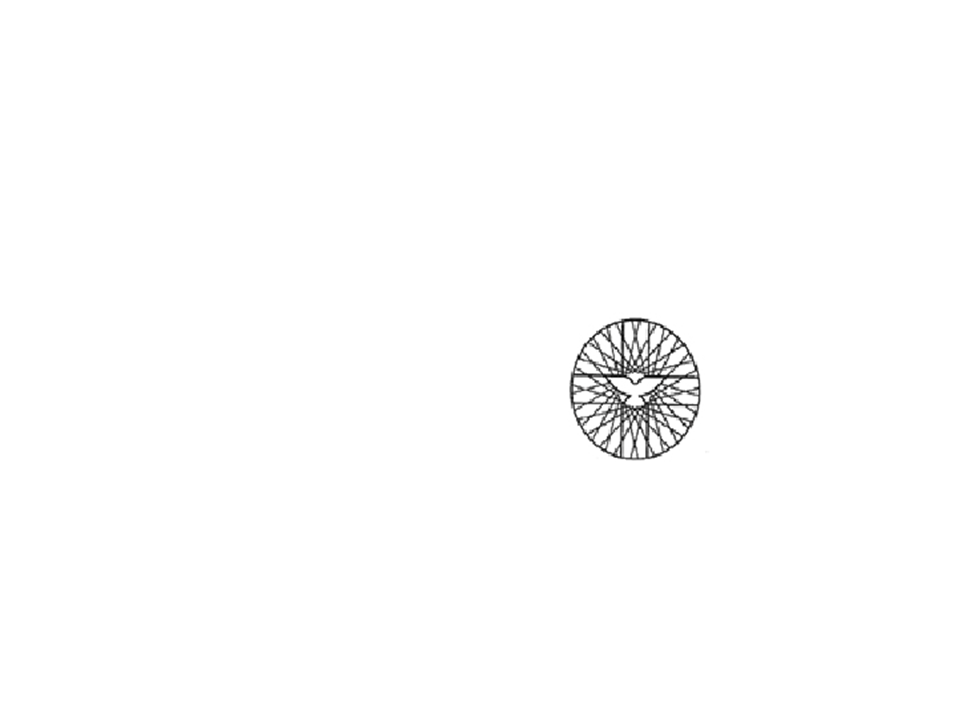  Zondag 18 juli 2021De dienst is ook online te bekijkenVoorganger: dhr. H.H. Veld, Haren DlOuderling: dhr. Albert StevensOrganist: dhr. Jans KroonKoster: Koen SeipVerhaal/kindernevendienst Alexandra MensingBeamer: Piet van NoortVideo: Niels FeijenCamera: Roald SeipBloemendienst: Hilly DoekUw gaven kunt u geven aan: Diaconie, Kerk en gebouwen.Er staan schalen in de hal van de kerk.OrgelspelWelkom en afkondigingenIntochtslied Lied 66: 1 en 3 (Breek, aarde uit in jubelzangen)Welkom, Stilte, Votum en GroetLied 705: 1, 2 en 4  (Ere zij aan God, de Vader)Gebed om ontfermingLied 865: 1 en 3 (Komt nu met zang van zoete tonen)Gebed om verlichting met de Heilige GeestVerhaal voor de kinderenSchriftlezing Handelingen 2: 41 - 47Schriftlezing Johannes 6: 1 - 15Lied 863: 1, 2 en 6 (Nu laat ons God de Here)PredikingLied 413: 1 - 3 (Grote God, wij loven U)Gebeden, afgesloten met Onze VaderSlotlied 415: 1 en 2 (Zegen ons, Algoede)Wegzending en Zegen – Amenlied 415: 3OrgelspelBeste gemeenteleden,Deze week gaat mijn laatste werkweek voor mijn vakantie in. Morgen, 19 juli, is er nog gewoon spreekuur van 14.00-16.00 uur. Mijn vakantie gaat in op 24 juli. Op maandag 16 augustus ben ik er weer. Op deze zondag wordt in een middagdienst de nieuwe predikant van de Zuiderkerk bevestigd: ds. G.W. van Vliet. Ik zal namens de Noorderkerk aanwezig zijn, de nieuwe collega hartelijk welkom heten en de Zuiderkerk feliciteren met haar nieuwe predikant. Voor nu: een fijne dienst gewenst.Ds. Elly v.d. MeulenBloemen: Deze zondag gaat er namens onze gemeente een bos bloemen naar een gemeentelid en worden gebracht door mw. Hilly DoekAfgelopen zondag zijn de bloemen met een groet van de gemeente gebracht bij dhr. J. Buning Laten we in gebed en daad (waar mogelijk) met elkaar meeleven. InloopochtendWoensdagmorgen 21 juli zijn de deuren van de Welput weer open voor iedereen. Het zou fijn zijn als we u dan ook kunnen begroeten. De koffie en thee staan altijd klaar op woensdagmorgen, een keer per 14 dagen, vanaf 10.00 uur in de Welput U bent van harte welkom. Loopt u ook binnen???Inlichtingen bij Sien Rooseboom, tel: 551235 en Jitske Wanders, tel: 552894